Број: 19-14-О/4Дана: 18.02.2014. годинеНови СадПРЕДМЕТ: Додатно појашњење број 4 конкурсне документације јавне набавке број 19-14-О – набавка услуга Испитивање, одржавање и сервисирање опреме за заштиту од пожара за Клинички центар Војводине.ПИТАЊЕ ПОТЕНЦИЈАЛНОГ ПОНУЂАЧА:„“.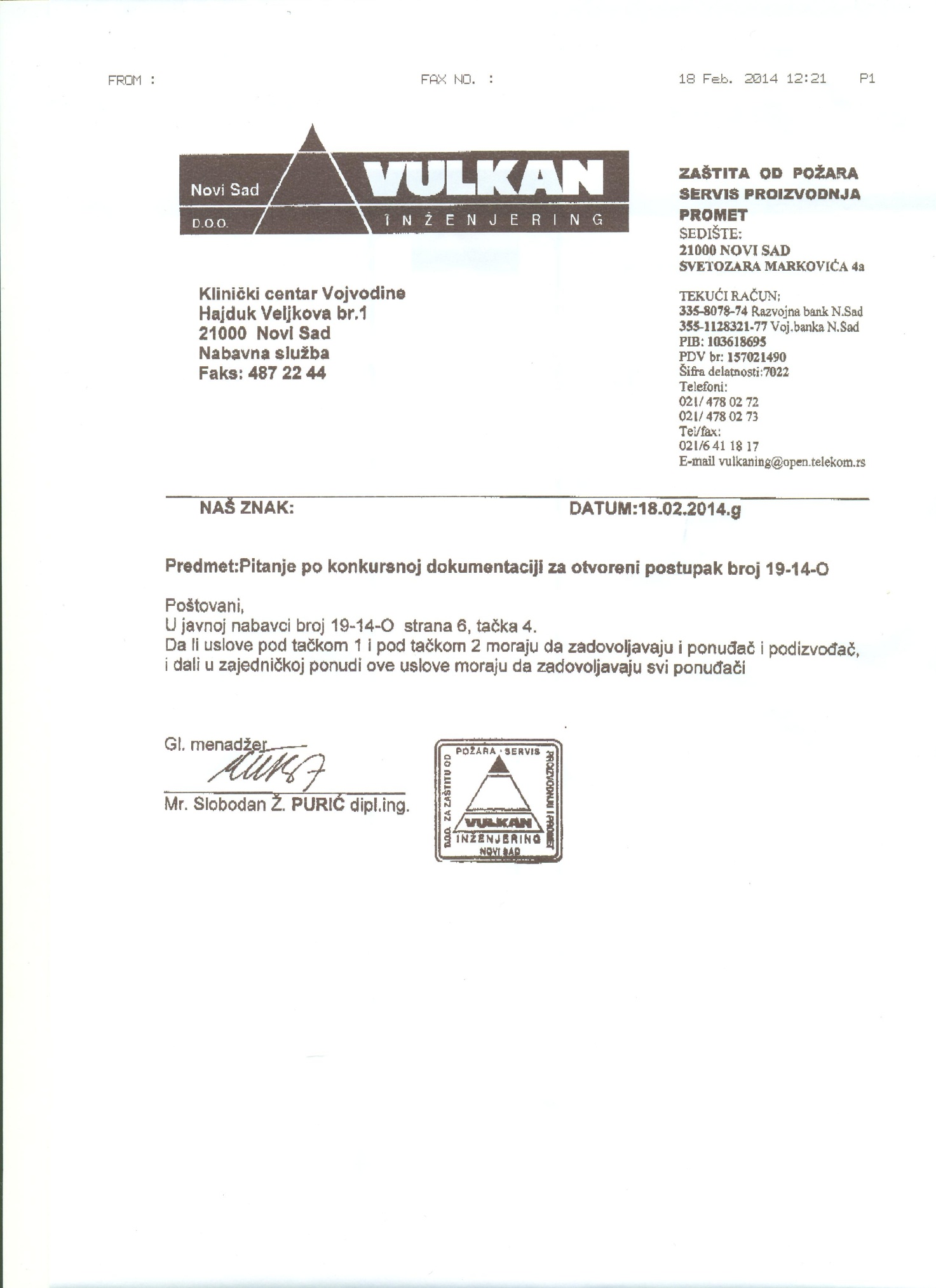 ОДГОВОР Клиничког центра Војводине:Да.Одговор на Ваше питање је већ дат у предметном поступку јавне набавке и објављен на интернет страници наручиоца и на Порталу јавних набавки дана 12.02.2014. године.С поштовањем, Комисија за јавну набавку 19-14-ОКЛИНИЧКИ ЦЕНТАР ВОЈВОДИНЕKLINIČKI CENTAR VOJVODINE21000 Нови Сад, Хајдук Вељкова 1телефон: +381 21/484 3 484www.kcv.rs, e-mail: uprava@kcv.rs